VERIFICA DELLE COMPETENZE1. Tre bambini stanno montando un tappeto colorato a puzzle. La parte colorata indica i pezzi già inseriti. Completa la tabella.2. Qui puoi vedere i prezzi al chilogrammo di alcuni tipi di frutta.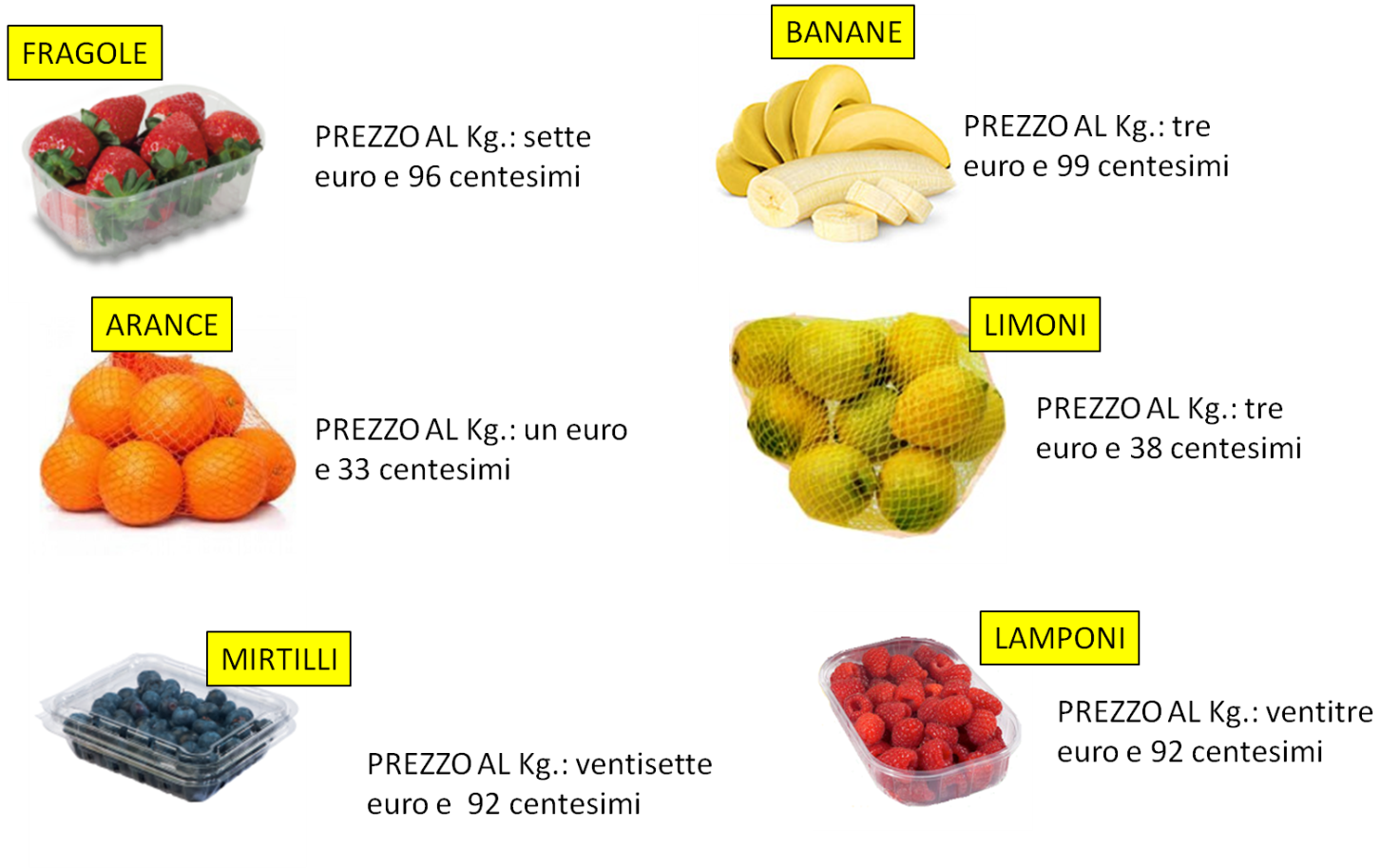 Riscrivi i prezzi in cifre e disponili in ordine crescente.QUESTA ATTIVITA’ E’ STATA: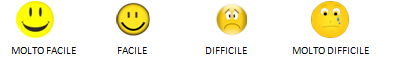 Frazione decimale che indica la parte colorata.Trasforma la frazione decimale in numero decimale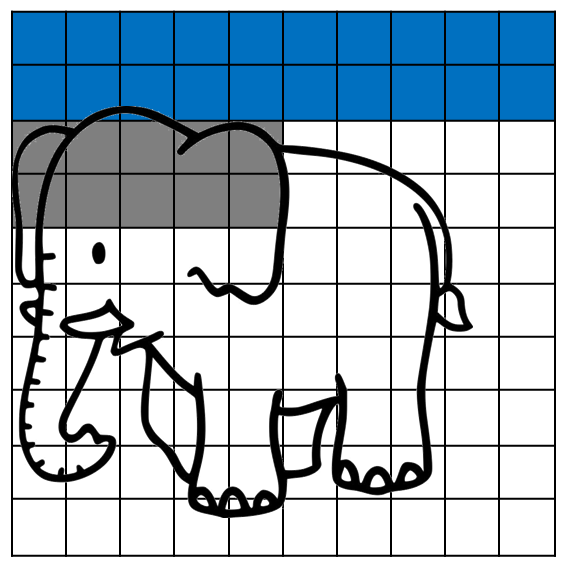 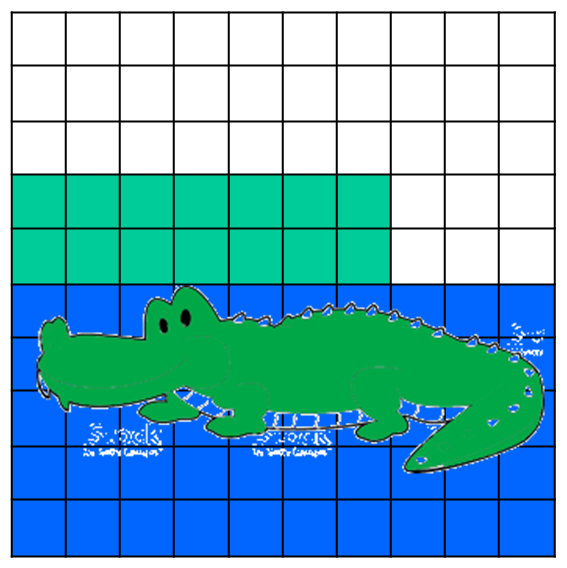 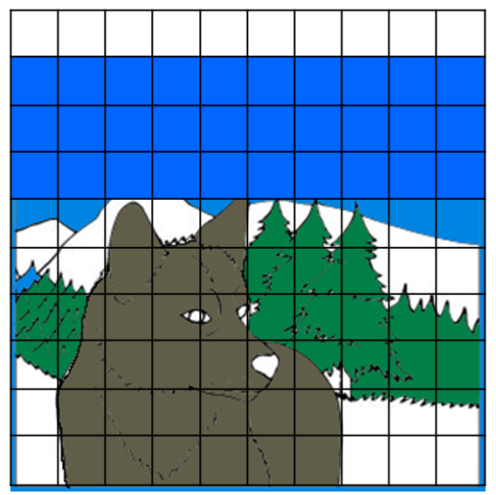 PREZZO IN CIFREFRAGOLEBANANEARANCELIMONIMIRTILLILAMPONICompetenza matematicaUtilizza le conoscenze matematiche per trovare e giustificare soluzioni a problemi reali.Traguardi di competenzaL’alunno riconosce e utilizza rappresentazioni diverse di oggetti matematici (numeri decimali, frazioni).LIVELLI RAGGIUNTI Avanzato Intermedio Base Iniziale